Section Readiness ReportClick on PT Administrator from the start page.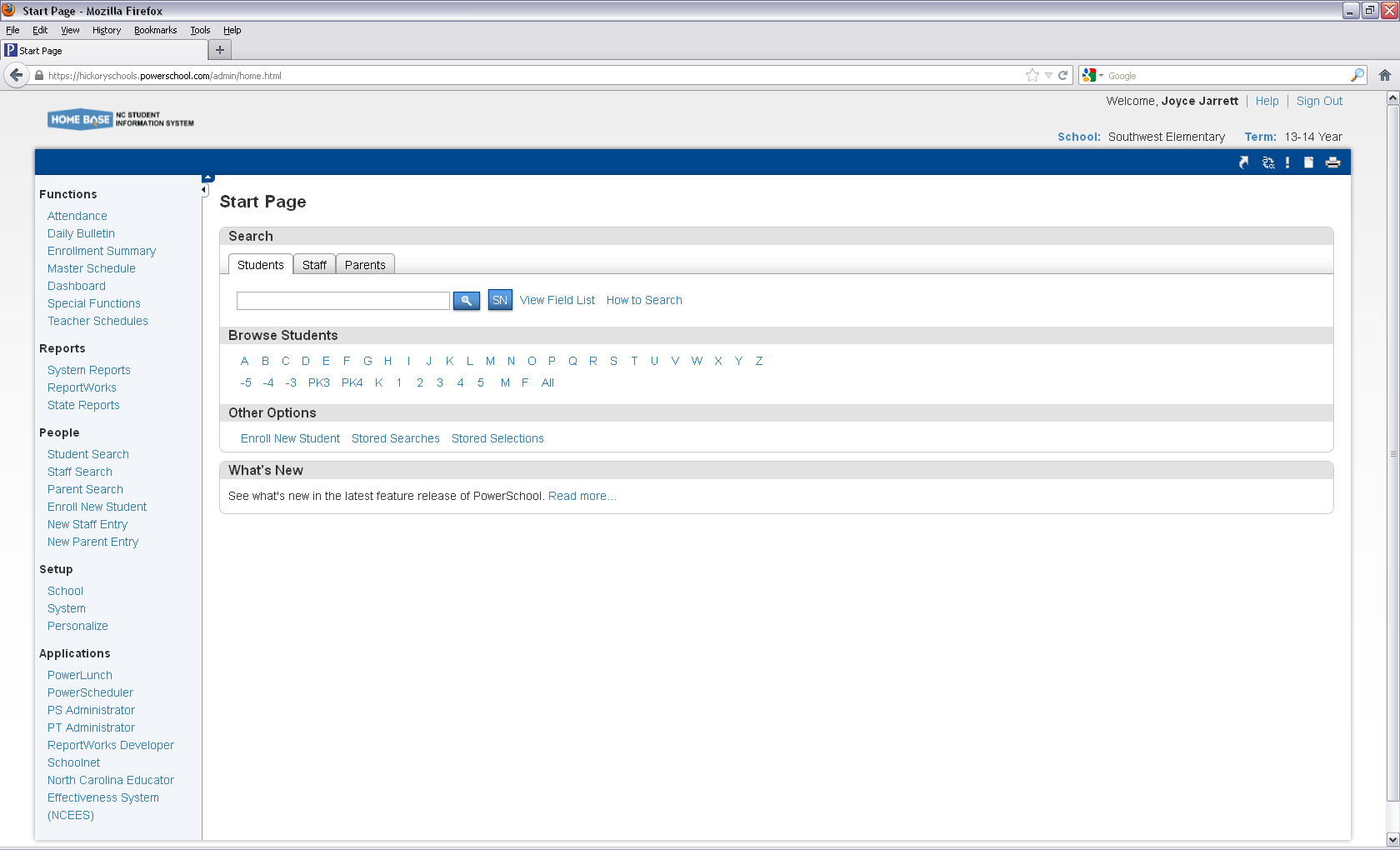 Hoover over the Reports.  Section Readiness Report will appear. Click on the name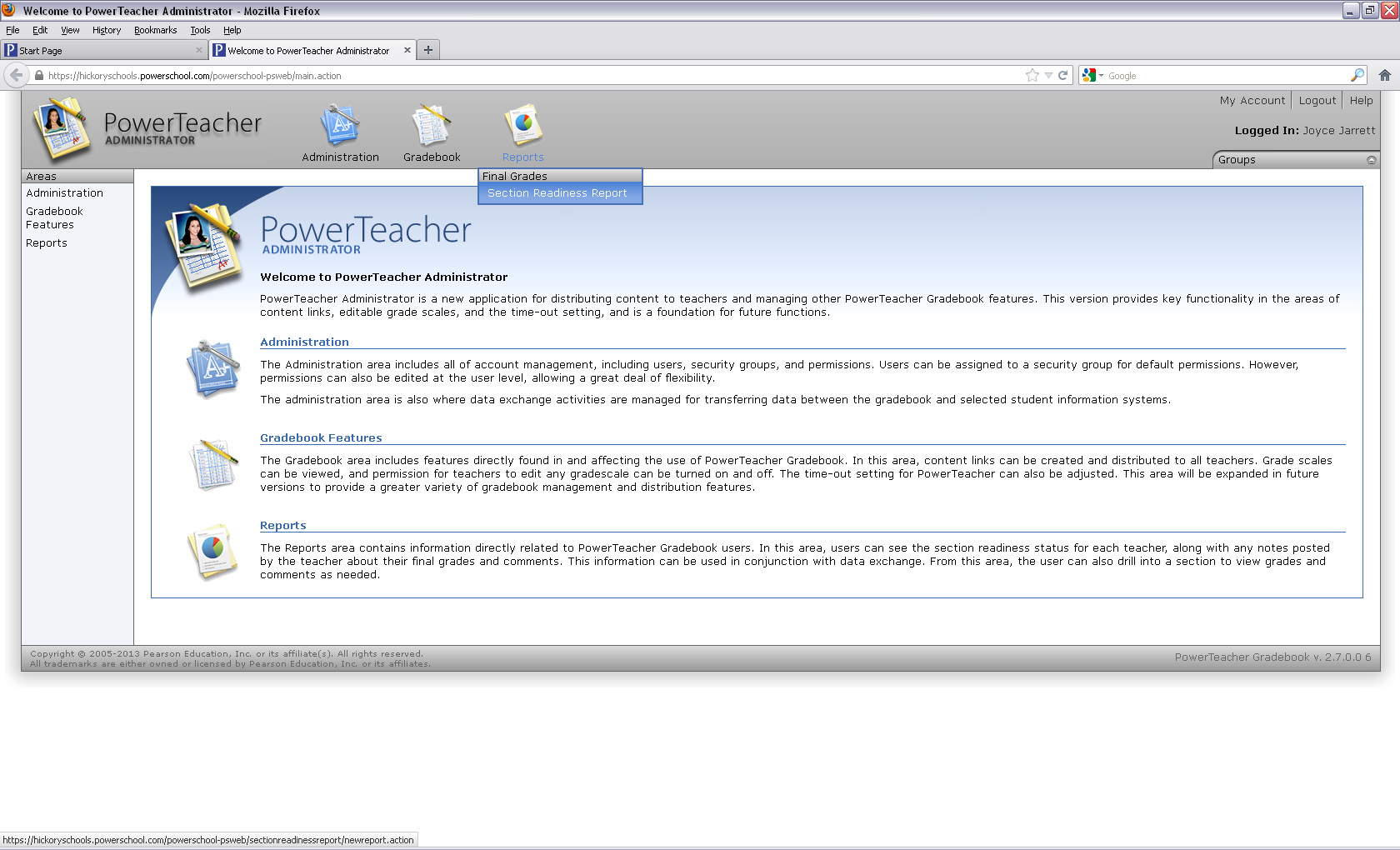 Section Readiness Report Will Appear.  You will need to change some information.In order to run the reports. 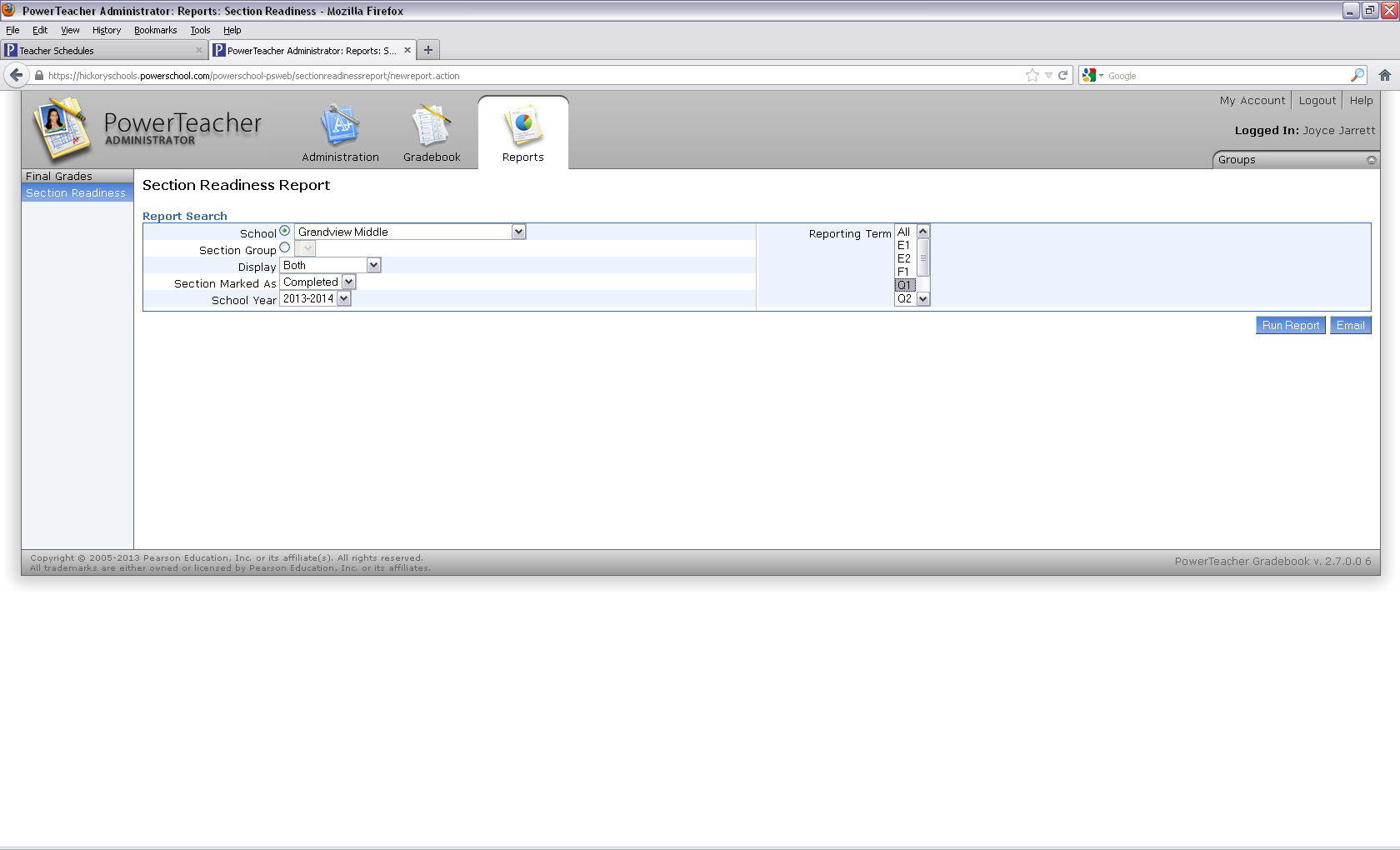 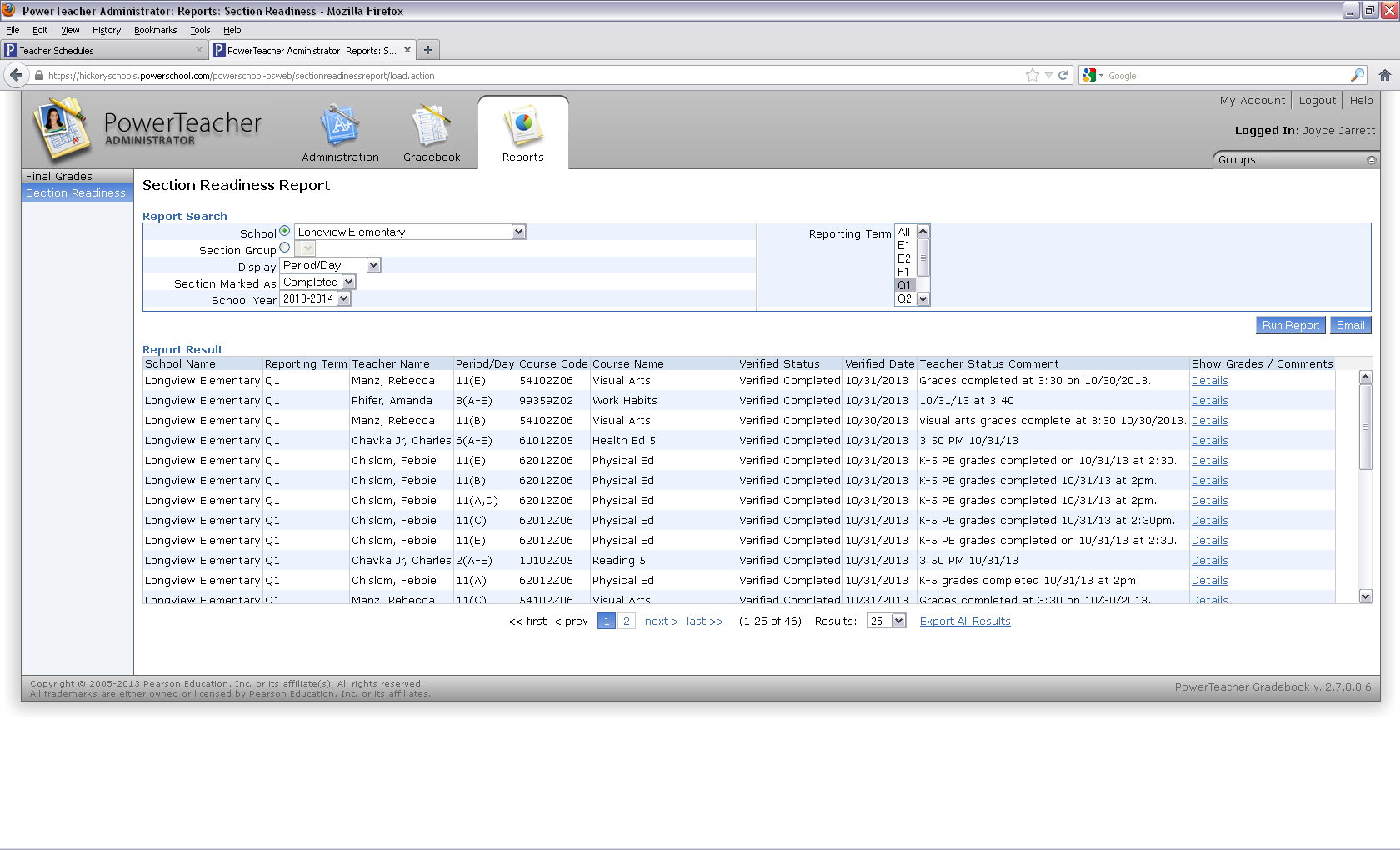 